____________________________________________________________________________________________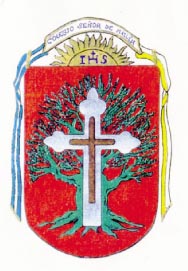 PLAN DE CONTINUIDAD PEDAGÓGICADOCENTE:	MARCELA ALFARO							CURSO: 2 do		ÁREA: Matemática FECHA: 31/08/2020seguimos aprendiendo y afianzando sobre numeración.actividad 1- pistas para adivinar  lee las siguientes pistas y encerrá con color al número que corresponden.tiene un tres que vale trestiene un dos que vale 20tiene un ocho que vale ochocientos 833                      802                     823tiene un siete que vale sietetiene un seis que vale seiscientostiene un uno que vale diez        587                        617                    716tiene un dos que vale doscientoses menor que doscientos cincuentatiene un cuatro que vale cuarenta    284                    344               244inventa pistas para este número   592actividad 2- sumar cien y restar cien799+100=                                                467-100=498+100=                                                 983-100=645+100=                                                 720-100=809+100=                                                 197-100=actividad 3- sumar dieces y restar dieces799+10=                                                      467-10=498+10=                                                      983-10=645+10=                                                      720-10=809+10=                                                      197-10=actividad 4- sumar unos y restar unos799+1=                                                        467-1=498+1=                                                        983-1=645+1=                                                        720-1=809+1=                                                         197-1=actividad 5-inventa dos cálculos más de cada uno actvidad 6- leer con mucha atención y resolver los problemas aplica tus estrategias  para poder llegar al resultado.clara y hernán juegan en la compu. ella hizo 132 puntos en total y él le ganó por 34 puntos. ¿cuál fue el puntaje de hernán? analía tiene $92 y quiere comprar una muñeca que cuesta $ 152 ¿cuánto dinero le falta?guillermo tenía en su billetera $100. Primero gastó $45 y después $17 ¿cuánto dinero le quedó?una bicicleta tiene dos ruedas ¿cuántas ruedas tienen 10 bicicletas?eduardo cocinó 30 empanadas y las acomodó en bandejas con 6 empanadas cada una. ¿cuántas bandejas usó?FAMILIAS: pueden enviar las actividades por classroom con el correo de los niños y n iñas Y CONSULTAR DUDAS POR ESE MEDIO, SALUDOS SEÑO MARCELA Colegio Señor de MailínDIEGEP Nº 3265DISTRITO DE MALVINAS ARGENTINASSan Pedro 465 (1613) Villa de Mayo - Bs. As-Tel/Fax: 011-4463 - 8461